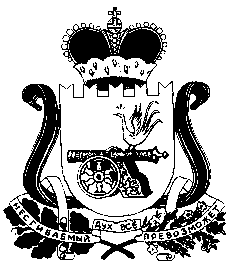 АДМИНИСТРАЦИЯ Стодолищенского сельского поселенияПочинковского района  Смоленской областиПОСТАНОВЛЕНИЕот  29.12. 2014              № 39пос. СтодолищеО  разделе  жилого   дома  по ул. Орджоникидзе,   д. 19    вп. Стодолище на 2 квартиры           Рассмотрев заявление Булаткина Виктора Тимофеевича о разделении жилого дома по ул. Орджоникидзе, д. 19 в п. Стодолище на 2 квартиры и присвоении им номеров, а также учитывая, что данный жилой дом разделен на 2 половины капитальной стеной и имеющего 2 отдельных изолированных друг от друга входаПОСТАНОВЛЯЮ:Произвести разделение жилого дома № 19  по ул. Орджоникидзе в п. Стодолище на 2 квартиры.Считать часть дома, владельцем которого является Булаткин Виктор Тимофеевич, на основании Свидетельства о праве на наследство по завещанию от 14.01.1991 г. и расположенной с южной стороны его, квартирой № 1.Вторую часть дома, владельцем которого является Булаткина Юлия Семеновна на основании Свидетельства о государственной регистрации права от 08.05.2007 года и расположенной с северной стороны его, квартирой № 2.Контроль за исполнением настоящего постановления оставляю за собой.Глава муниципального образованияСтодолищенского сельского поселенияПочинковского района Смоленской области                                Г.А. Знайко